GUÍA N°2 DE PRIORIZACIÓN CURRICULARFecha: Lunes 3 de agosto de 2020Actividad ILee con cuidado la definición de escultura.Tras la lectura, define con tus palabras el concepto ESCULTURA._____________________________________________________________________________________________________________________________________________________________________________________________________________________________________________________________________Actividad IIOsvaldo Peña, es un connotado escultor chileno. Sus obras se caracterizan por la perfección de sus obras. Comenzó a trabajar en poliéster, para luego realizar algunas obras en madera y derivar finalmente al empleo del metal.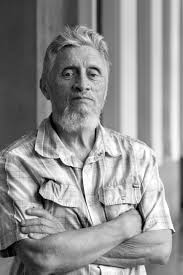 Se distinguen, principalmente, dos orientaciones en su producción:- Una, tendente a la representación de la figura humana, mediante volúmenes forjados en planchas de hierro.- La otra es la tridimensionalidad, e incorpora espejos y láminas, en un intento por aumentar los significados de la obra y, de paso, provocar e involucrar al espectador.Conoce algunas obras de su colecciónActividad IIIInspírate en la obra de Peña, y crea una escultura. Para diseñarla, haz un boceto en tu cuaderno de dibujo o croquera (repasa la guía anterior).Para confeccionarla, usa cartón, papeles y cartulinas que tengas en casa. Puedes ver un ejemplo en https://youtu.be/7n9lUhJD_ZM 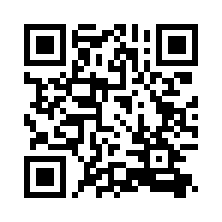 Si usas teléfono inteligente, puedes escanear el código para ver el video.Actividad IVArticulación con TecnologíaCuando termines tu escultura, ponle un nombre 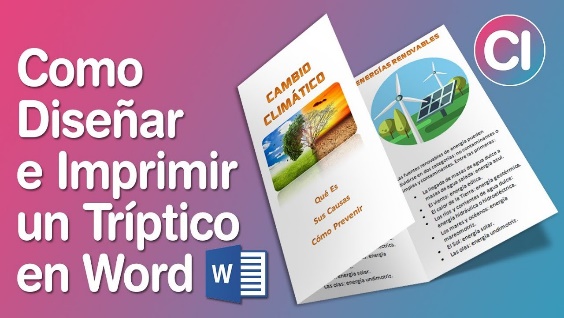 representativo y tómale fotografías de distintos ángulos.Usando el procesador de texto (Word), confecciona un tríptico con la reseña de tu escultura.Sigue este modeloHoja 1Hoja 2Actividad VEnvíame tu tríptico al correo bosinson@gmail.comActividad VISi puedes, guarda tu escultura para exponerla en el Liceo.Actividad VIIEvalúate para mejorarMarca sí o no frente a cada afirmación.UNIDAD IIOA 1: Crear trabajos de arte y diseños a partir de sus propias ideas y de la observación del: entorno cultural: el hombre contemporáneo y la ciudad; entorno artístico: el arte contemporáneo; el arte en el espacio público (murales y esculturas).Escultura es el arte de modelar, tallar y esculpir en barro, piedra, madera, metal u otra materia conveniente, representando en volumen, figuras de personas, animales u otros objetos de la naturaleza o el asunto y composición que el ingenio concibe.Este arte ha creado en el curso de su historia, dos clases de belleza: la imitativa y la imaginativa.Fuente: https://www.profesorenlinea.cl/artes/esculturadefinicion.htm 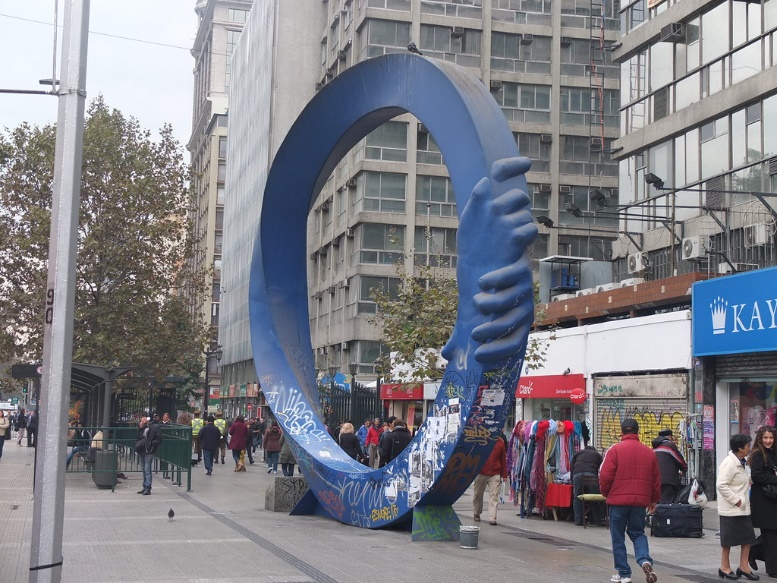 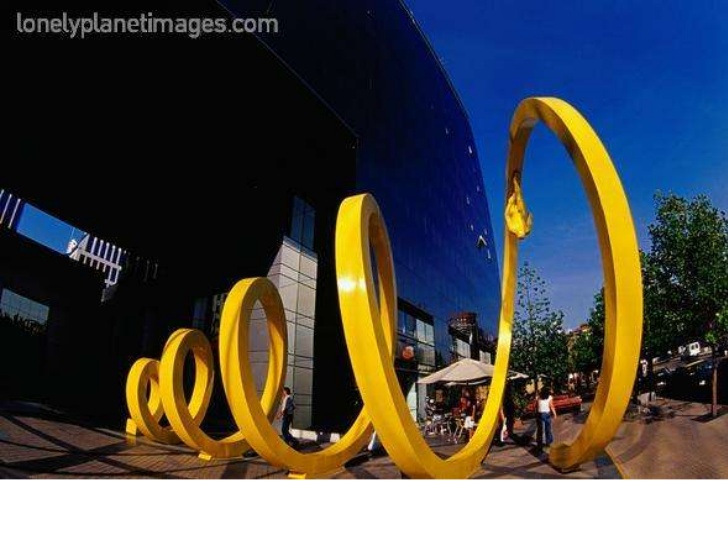 Monumento a la amistad.Alameda con Estado, Santiago Centro.EspiralNueva Tajamar 481, Las Condes.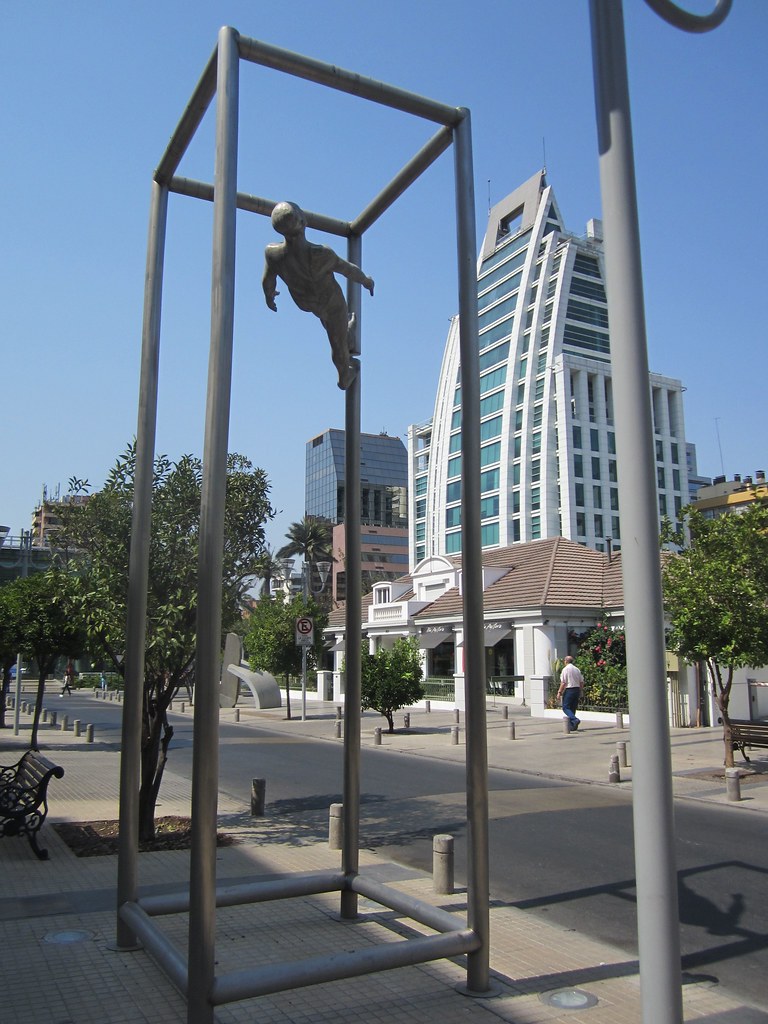 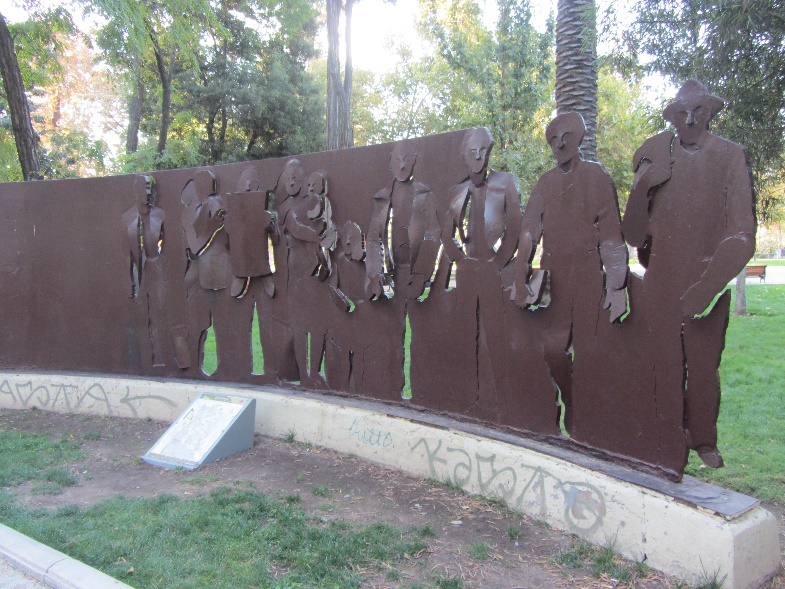 Largo viajePaseo de las Esculturas La Pastora, Las Condes.Sin títuloParque Forestal, SantiagoCrítica u opinión de algún experto (puedes escribir lo que te diga un miembro de tu familia)Agradecimientos del autor/aPortada, con el nombre de la escultura y el autor/a.Lleva una fotografía.Biografía del autor/aOrigen de la esculturaFotografía de la escultura que ocupe toda la secciónFotografías pequeñas de la escultura y detalles de su elaboraciónAUTOEVALUACIÓNAUTOEVALUACIÓNAUTOEVALUACIÓNAUTOEVALUACIÓNAUTOEVALUACIÓNAUTOEVALUACIÓNAUTOEVALUACIÓNAUTOEVALUACIÓNSíNoLeí la definición de escultura y cree una personal.Leí la definición de escultura y cree una personal.Leí la definición de escultura y cree una personal.Leí la definición de escultura y cree una personal.Leí la definición de escultura y cree una personal.Leí la definición de escultura y cree una personal.Leí la definición de escultura y cree una personal.Leí la definición de escultura y cree una personal.Aprendí sobre el trabajo de Osvaldo Peña.Aprendí sobre el trabajo de Osvaldo Peña.Aprendí sobre el trabajo de Osvaldo Peña.Aprendí sobre el trabajo de Osvaldo Peña.Aprendí sobre el trabajo de Osvaldo Peña.Aprendí sobre el trabajo de Osvaldo Peña.Aprendí sobre el trabajo de Osvaldo Peña.Aprendí sobre el trabajo de Osvaldo Peña.Observé imágenes de sus esculturas y me fijé en sus detalles.Observé imágenes de sus esculturas y me fijé en sus detalles.Observé imágenes de sus esculturas y me fijé en sus detalles.Observé imágenes de sus esculturas y me fijé en sus detalles.Observé imágenes de sus esculturas y me fijé en sus detalles.Observé imágenes de sus esculturas y me fijé en sus detalles.Observé imágenes de sus esculturas y me fijé en sus detalles.Observé imágenes de sus esculturas y me fijé en sus detalles.Diseñé mi escultura e hice un boceto de ella.Diseñé mi escultura e hice un boceto de ella.Diseñé mi escultura e hice un boceto de ella.Diseñé mi escultura e hice un boceto de ella.Diseñé mi escultura e hice un boceto de ella.Diseñé mi escultura e hice un boceto de ella.Diseñé mi escultura e hice un boceto de ella.Diseñé mi escultura e hice un boceto de ella.Construí mi escultura, usando los materiales que tenía en casa.Construí mi escultura, usando los materiales que tenía en casa.Construí mi escultura, usando los materiales que tenía en casa.Construí mi escultura, usando los materiales que tenía en casa.Construí mi escultura, usando los materiales que tenía en casa.Construí mi escultura, usando los materiales que tenía en casa.Construí mi escultura, usando los materiales que tenía en casa.Construí mi escultura, usando los materiales que tenía en casa.Fotografié mi escultura de distintos ángulos.Fotografié mi escultura de distintos ángulos.Fotografié mi escultura de distintos ángulos.Fotografié mi escultura de distintos ángulos.Fotografié mi escultura de distintos ángulos.Fotografié mi escultura de distintos ángulos.Fotografié mi escultura de distintos ángulos.Fotografié mi escultura de distintos ángulos.Diseñé un tríptico con información de mi obra, según la pautaDiseñé un tríptico con información de mi obra, según la pautaDiseñé un tríptico con información de mi obra, según la pautaDiseñé un tríptico con información de mi obra, según la pautaDiseñé un tríptico con información de mi obra, según la pautaDiseñé un tríptico con información de mi obra, según la pautaDiseñé un tríptico con información de mi obra, según la pautaDiseñé un tríptico con información de mi obra, según la pautaEnvié mi tríptico al profesorEnvié mi tríptico al profesorEnvié mi tríptico al profesorEnvié mi tríptico al profesorEnvié mi tríptico al profesorEnvié mi tríptico al profesorEnvié mi tríptico al profesorEnvié mi tríptico al profesorMe quedé en casa y no salí a comprar materialesMe quedé en casa y no salí a comprar materialesMe quedé en casa y no salí a comprar materialesMe quedé en casa y no salí a comprar materialesMe quedé en casa y no salí a comprar materialesMe quedé en casa y no salí a comprar materialesMe quedé en casa y no salí a comprar materialesMe quedé en casa y no salí a comprar materialesGuardé mi trabajo para exponerloGuardé mi trabajo para exponerloGuardé mi trabajo para exponerloGuardé mi trabajo para exponerloGuardé mi trabajo para exponerloGuardé mi trabajo para exponerloGuardé mi trabajo para exponerloGuardé mi trabajo para exponerloCuenta la cantidad de SÍ que obtuviste. Píntalos a continuación, en la barra de progreso, y determina en qué nivel estás.Cuenta la cantidad de SÍ que obtuviste. Píntalos a continuación, en la barra de progreso, y determina en qué nivel estás.Cuenta la cantidad de SÍ que obtuviste. Píntalos a continuación, en la barra de progreso, y determina en qué nivel estás.Cuenta la cantidad de SÍ que obtuviste. Píntalos a continuación, en la barra de progreso, y determina en qué nivel estás.Cuenta la cantidad de SÍ que obtuviste. Píntalos a continuación, en la barra de progreso, y determina en qué nivel estás.Cuenta la cantidad de SÍ que obtuviste. Píntalos a continuación, en la barra de progreso, y determina en qué nivel estás.Cuenta la cantidad de SÍ que obtuviste. Píntalos a continuación, en la barra de progreso, y determina en qué nivel estás.Cuenta la cantidad de SÍ que obtuviste. Píntalos a continuación, en la barra de progreso, y determina en qué nivel estás.Cuenta la cantidad de SÍ que obtuviste. Píntalos a continuación, en la barra de progreso, y determina en qué nivel estás.Cuenta la cantidad de SÍ que obtuviste. Píntalos a continuación, en la barra de progreso, y determina en qué nivel estás.MI DESEMPEÑOMI DESEMPEÑOMI DESEMPEÑOMI DESEMPEÑOMI DESEMPEÑOMI DESEMPEÑOMI DESEMPEÑOMI DESEMPEÑOMI DESEMPEÑOMI DESEMPEÑO12345678910Debo mejorarDebo mejorarDebo mejorarDebo mejorarVoy bien encaminado/aVoy bien encaminado/aVoy bien encaminado/a¡Lo hice muy bien!¡Lo hice muy bien!¡Lo hice muy bien!